О внесении изменений в Правила землепользования и застройки города КостромыВ целях оптимизации развития территории города Костромы, руководствуясь статьями 42, 44 частью 1 статьи 57 Устава города Костромы,ПОСТАНОВЛЯЮ:1. Внести в Правила землепользования и застройки города Костромы, утвержденные постановлением Администрации города Костромы от 28 июня 2021 года № 1130, следующие изменения:1.1. в части второй «Градостроительные регламенты»:1.1.1. графу четвертую строки 8 пункта 1.1.3 подраздела 1.1, строки 12 пункта 1.2.3 подраздела 1.2, строки 15 пункта 1.3.3 подраздела 1.3, строки 14 пункта 1.4.3 подраздела 1.4, строки 18 пункта 1.5.2 подраздела 1.5 изложить в следующей редакции: «»;1.1.2. графу четвертую и пятую строки 2 пункта 1.6.3 подраздела 1.6 изложить в следующей редакции:«»;1.1.3. графу четвертую строки 17 пункта 2.1.3 подраздела 2.1, строки 5 пункта 2.2.3 подраздела 2.2, строки 4 пункта 2.3.1 подраздела 2.3, строки 2 пункта 2.4.1 подраздела 2.4, строки 16 пункта 3.2.1 подраздела 3.2, строки 13 пункта 3.3.1 подраздела 3.3, строки 7 пункта 3.4.1 подраздела 3.4, строки 7 пункта 3.5.1 подраздела 3.5, стоки 2 пункта 4.2.1 подраздела 4.2, строки 7 пункта 4.3.1 подраздела 4.3, строки 1 пункта 4.4.2 подраздела 4.4, стоки 4 пункта 6.2.3 подраздела 6.2, , строки 5 пункта 6.4.3 подраздела 6.4, строки 5 пункта 7.1.1 подраздела 7.1, строки 1 пункта 7.3.1 подраздела 7.3, строки 17 пункта 8.3.6 подраздела 8.3, строки 8 пункта 8.4.5 подраздела 8.4 изложить в следующей редакции: «»;1.1.4. в подразделе 5.2:1.1.4.1. пункт 5.2.3 после слов «малые архитектурные формы» дополнить словами «площадки для выгула собак»;1.1.4.2. подпункт «б» пункта 5.2.3 после слов «малых архитектурных форм» дополнить словами «площадок для выгула собак»;1.1.4.3. графу четвертую строки 8 пункта 5.2.5 изложить в следующей редакции:«»;1.1.5. в подразделе 6.3:1.1.5.1. графу четвертую строки 3 пункта 6.3.3 изложить в следующей редакции: «»;1.1.6. в подразделе 7.2:1.1.6.1. графу четвертую стоки 2 пункта 7.2.1 изложить в следующей редакции: «»;1.1.6.2. пункт 7.2.2 дополнить строкой 4 следующего содержания:«»;1.1.7. в подразделе 8.2:1.1.7.1. графу четвертую строки 8 пункта 8.2.5 «Для земельных участков и объектов капитального строительства, расположенных в пределах зоны градостроительных преобразований в зону малоэтажной, индивидуальной жилой застройки, устанавливаются следующие основные виды использования и соответствующие каждому виду предельные параметры:» изложить в следующей редакции:«»;1.1.7.2. пункт 8.2.5. «Для земельных участков и объектов капитального строительства, расположенных в пределах зоны градостроительных преобразований в зону малоэтажной, индивидуальной жилой застройки, устанавливаются следующие условно разрешенные виды использования и соответствующие каждому виду предельные параметры:» считать пунктом 8.2.6;1.1.7.3. пункт 8.2.6 «Для земельных участков и объектов капитального строительства, расположенных в пределах зоны градостроительных преобразований в зону малоэтажной, индивидуальной жилой застройки, устанавливаются следующие вспомогательные виды использования:» считать пунктом 8.2.7;1.1.7.4. графу четвертую строки 12 пункта 8.2.7 «Для земельных участков и объектов капитального строительства, расположенных в пределах зоны градостроительных преобразований в зону малоэтажной жилой застройки, устанавливаются следующие основные виды использования и соответствующие каждому виду предельные параметры:» изложить в следующей редакции:«»;1.1.7.5. пункт 8.2.7. «Для земельных участков и объектов капитального строительства, расположенных в пределах зоны градостроительных преобразований в зону малоэтажной жилой застройки, устанавливаются следующие основные виды использования и соответствующие каждому виду предельные параметры:» считать пунктом 8.2.8;1.1.7.6. пункты 8.2.8. «Для земельных участков и объектов капитального строительства, расположенных в пределах зоны градостроительных преобразований в зону малоэтажной жилой застройки, устанавливаются следующие условно разрешенные виды использования и соответствующие каждому виду предельные параметры:» и 8.2.9. «Для земельных участков и объектов капитального строительства, расположенных в пределах зоны градостроительных преобразований в зону малоэтажной жилой застройки, устанавливаются следующие вспомогательные виды использования:» считать пунктами 8.2.9 и 8.2.10 соответственно;1.1.7.7. графу четвертую строки 14 пункта 8.2.10 «Для земельных участков и объектов капитального строительства, расположенных в пределах зоны градостроительных преобразований в зону многоэтажной жилой застройки, устанавливаются следующие основные виды использования и соответствующие каждому виду предельные параметры:» изложить в следующей редакции:«»;1.1.7.8. пункт 8.2.10. «Для земельных участков и объектов капитального строительства, расположенных в пределах зоны градостроительных преобразований в зону многоэтажной жилой застройки, устанавливаются следующие основные виды использования и соответствующие каждому виду предельные параметры:» считать пунктом 8.2.11;1.1.7.9. пункты 8.2.11. «Для земельных участков и объектов капитального строительства, расположенных в пределах зоны градостроительных преобразований в зону многоэтажной жилой застройки, устанавливаются следующие основные виды использования и соответствующие каждому виду предельные параметры:» и 8.2.12. Для земельных участков и объектов капитального строительства, расположенных в пределах зоны градостроительных преобразований в зону многоэтажной жилой застройки, устанавливаются следующие вспомогательные виды использования: считать пунктами 8.2.12 и 8.2.13 соответственно;1.1.8. графу четвертую строки 8 пункта 8.5.5, строки 12 пункта 8.5.8, строки 15 пункта 8.5.11, строки 14 пункта 8.5.14, строки 17 пункта 8.5.17, строки 4 пункта 8.5.20, строки 7 пункта 8.5.25, строки 7 пункта 8.5.28, строки 8 пункта 8.5.32, строки 11 пункта 8.5.34, строки 4 пункта 8.5.37, строки 1 пункта 8.5.39 подраздела 8.5 изложить в следующей редакции:«».2. Администрации города Костромы обеспечить в установленном порядке размещение изменений в Правила землепользования и застройки города Костромы в федеральной государственной системе территориального планирования.3. Настоящее постановление вступает в силу со дня его официального опубликования.Глава Администрации города Костромы                                                        А. В. СмирновЛИСТ СОГЛАСОВАНИЯк проекту постановления Администрации города Костромы«О внесении изменений в Правила землепользования и застройки города Костромы»Начальник Управления архитектуры и градостроительства Администрации города Костромы                                                                                              А. В. КозыревЗаместитель главы Администрации                                                             О. В. ВоронинаНачальник правового управления                                                                Ю. С. КлестоваУправляющий делами                                                                               Н. В. ГельмашинаЗаместитель начальника Управления архитектуры и градостроительства Администрации города Костромы                                           Е. С. Янова_________________2021 годаНачальник отдела перспективного развития территорий                                   Н. А. Сахарова_________________2021 годаОтдел правового обеспечения                         Н. С. КоровкинаКадникова Ю. Е.42-66-81                                                                                                  Приложение 1                                                                          к постановлению Главы города Костромы                                                                                        от 15 июня 2022 года № 537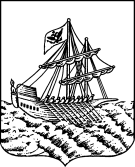                                                                                                   Приложение 1                                                                          к постановлению Главы города Костромы                                                                                        от 15 июня 2022 года № 537                                                                                                  Приложение 1                                                                          к постановлению Главы города Костромы                                                                                        от 15 июня 2022 года № 537                                                                                                  Приложение 1                                                                          к постановлению Главы города Костромы                                                                                        от 15 июня 2022 года № 537АДМИНИСТРАЦИЯ ГОРОДА КОСТРОМЫПОСТАНОВЛЕНИЕАДМИНИСТРАЦИЯ ГОРОДА КОСТРОМЫПОСТАНОВЛЕНИЕАДМИНИСТРАЦИЯ ГОРОДА КОСТРОМЫПОСТАНОВЛЕНИЕАДМИНИСТРАЦИЯ ГОРОДА КОСТРОМЫПОСТАНОВЛЕНИЕ№- объекты капитального строительства: котельные, водозаборы, очистные сооружения, насосные станции, водопроводы, линии электропередачи, трансформаторные подстанции, газопроводы, линии связи, телефонные станции, канализация, гаражи и мастерские для обслуживания уборочной и аварийной техники:минимальный размер земельного участка - 0,001 га;минимальный отступ от границ земельного участка - 0 м;предельное количество этажей - 2 этажа;максимальный процент застройки - 100 процентов.Для линейных объектов минимальные и максимальные размеры земельных участков и предельные параметры разрешенного строительства, реконструкции объектов капитального строительства не подлежат установлению.- объекты капитального строительства: здания и помещения, предназначенные для приема физических и юридических лиц в связи с предоставлением им коммунальных услуг:минимальный размер земельного участка - 0,04 га;минимальный отступ от границ земельного участка - 3 м;предельная высота зданий - 11 м;максимальный процент застройки - 40 процентов.- объекты капитального строительства: котельные, водозаборы, очистные сооружения, насосные станции, водопроводы, линии электропередачи, трансформаторные подстанции, газопроводы, линии связи, телефонные станции, канализация, гаражи и мастерские для обслуживания уборочной и аварийной техники:минимальный размер земельного участка - 0,001 га;минимальный отступ от границ земельного участка - 0 м;предельное количество этажей - 2 этажа;максимальный процент застройки - 100 процентов.Для линейных объектов минимальные и максимальные размеры земельных участков и предельные параметры разрешенного строительства, реконструкции объектов капитального строительства не подлежат установлению.- объекты капитального строительства: здания и помещения, предназначенные для приема физических и юридических лиц в связи с предоставлением им коммунальных услуг:минимальный размер земельного участка - 0,04 га;минимальный отступ от границ земельного участка - 3 м;предельная высота зданий - 11 м;максимальный процент застройки - 40 процентов.3.1- объекты капитального строительства: котельные, водозаборы, очистные сооружения, насосные станции, водопроводы, линии электропередачи, трансформаторные подстанции, газопроводы, линии связи, телефонные станции, канализация, гаражи и мастерские для обслуживания уборочной и аварийной техники:минимальный размер земельного участка - 0,001 га;минимальный отступ от границ земельного участка - 0 м;предельное количество этажей - 2 этажа;максимальный процент застройки - 100 процентов.Для линейных объектов минимальные и максимальные размеры земельных участков и предельные параметры разрешенного строительства, реконструкции объектов капитального строительства не подлежат установлению.- объекты капитального строительства: здания и помещения, предназначенные для приема физических и юридических лиц в связи с предоставлением им коммунальных услуг:минимальный размер земельного участка - 0,04 га;минимальный отступ от границ земельного участка - 3 м;предельная высота зданий - 11 м;максимальный процент застройки - 40 процентов.- объекты капитального строительства: котельные, водозаборы, очистные сооружения, насосные станции, водопроводы, линии электропередачи, трансформаторные подстанции, газопроводы, линии связи, телефонные станции, канализация, гаражи и мастерские для обслуживания уборочной и аварийной техники:минимальный размер земельного участка - 0,001 га;минимальный отступ от границ земельного участка - 0 м;предельное количество этажей - 2 этажа;максимальный процент застройки - 100 процентов.Для линейных объектов минимальные и максимальные размеры земельных участков и предельные параметры разрешенного строительства, реконструкции объектов капитального строительства не подлежат установлению.- объекты капитального строительства: здания и помещения, предназначенные для приема физических и юридических лиц в связи с предоставлением им коммунальных услуг:минимальный размер земельного участка - 0,04 га;минимальный отступ от границ земельного участка - 3 м;предельная высота зданий - 11 м;максимальный процент застройки - 40 процентов.- объекты капитального строительства: котельные, водозаборы, очистные сооружения, насосные станции, водопроводы, линии электропередачи, трансформаторные подстанции, газопроводы, линии связи, телефонные станции, канализация, гаражи и мастерские для обслуживания уборочной и аварийной техники:минимальный размер земельного участка - 0,001 га;минимальный отступ от границ земельного участка - 0 м;предельное количество этажей - 2 этажа;максимальный процент застройки - 100 процентов.Для линейных объектов минимальные и максимальные размеры земельных участков и предельные параметры разрешенного строительства, реконструкции объектов капитального строительства не подлежат установлению.- объекты капитального строительства: здания и помещения, предназначенные для приема физических и юридических лиц в связи с предоставлением им коммунальных услуг:минимальный размер земельного участка - 0,04 га;минимальный отступ от границ земельного участка - 3 м;предельная высота зданий - 11 м;максимальный процент застройки - 40 процентов.- объекты капитального строительства: котельные, водозаборы, очистные сооружения, насосные станции, водопроводы, линии электропередачи, трансформаторные подстанции, газопроводы, линии связи, телефонные станции, канализация, гаражи и мастерские для обслуживания уборочной и аварийной техники:минимальный размер земельного участка - 0,001 га;минимальный отступ от границ земельного участка - 0 м;предельное количество этажей - 2 этажа;максимальный процент застройки - 100 процентов.Для линейных объектов минимальные и максимальные размеры земельных участков и предельные параметры разрешенного строительства, реконструкции объектов капитального строительства не подлежат установлению.- объекты капитального строительства: здания и помещения, предназначенные для приема физических и юридических лиц в связи с предоставлением им коммунальных услуг:минимальный размер земельного участка - 0,04 га;минимальный отступ от границ земельного участка - 3 м;предельная высота зданий - 11 м;максимальный процент застройки - 40 процентов.4.Религиозное использованиев соответствии с Классификаторомминимальный размер земельного участка - 7 кв. м на единицу вместимости;минимальный отступ от границ земельного участка:- для объектов, предназначенных для религиозных обрядов и церемоний - 0 м;- для иных зданий и сооружений - 3 метра;предельное количество этажей - 3 этажа;максимальный процент застройки - 50 процентов3.7- объекты капитального строительства: котельные, водозаборы, очистные сооружения, насосные станции, водопроводы, линии электропередачи, трансформаторные подстанции, газопроводы, линии связи, телефонные станции, канализация, гаражи и мастерские для обслуживания уборочной и аварийной техники:минимальный размер земельного участка - 0,001 га;минимальный отступ от границ земельного участка - 0 м;предельное количество этажей - 2 этажа;максимальный процент застройки - 100 процентов.Для линейных объектов минимальные и максимальные размеры земельных участков и предельные параметры разрешенного строительства, реконструкции объектов капитального строительства не подлежат установлению.- объекты капитального строительства: здания и помещения, предназначенные для приема физических и юридических лиц в связи с предоставлением им коммунальных услуг:минимальный размер земельного участка - 0,04 га;минимальный отступ от границ земельного участка - 3 м;предельная высота зданий - 11 м;максимальный процент застройки - 40 процентов.- объекты капитального строительства: котельные, водозаборы, очистные сооружения, насосные станции, водопроводы, линии электропередачи, трансформаторные подстанции, газопроводы, линии связи, телефонные станции, канализация, гаражи и мастерские для обслуживания уборочной и аварийной техники:минимальный размер земельного участка - 0,001 га;минимальный отступ от границ земельного участка - 0 м;предельное количество этажей - 2 этажа;максимальный процент застройки - 100 процентов.Для линейных объектов минимальные и максимальные размеры земельных участков и предельные параметры разрешенного строительства, реконструкции объектов капитального строительства не подлежат установлению.- объекты капитального строительства: здания и помещения, предназначенные для приема физических и юридических лиц в связи с предоставлением им коммунальных услуг:минимальный размер земельного участка - 0,04 га;минимальный отступ от границ земельного участка - 3 м;предельная высота зданий - 11 м;максимальный процент застройки - 40 процентов.- объекты капитального строительства: котельные, водозаборы, очистные сооружения, насосные станции, водопроводы, линии электропередачи, трансформаторные подстанции, газопроводы, линии связи, телефонные станции, канализация, гаражи и мастерские для обслуживания уборочной и аварийной техники:минимальный размер земельного участка - 0,001 га;минимальный отступ от границ земельного участка - 0 м;предельное количество этажей - 2 этажа;максимальный процент застройки - 100 процентов.Для линейных объектов минимальные и максимальные размеры земельных участков и предельные параметры разрешенного строительства, реконструкции объектов капитального строительства не подлежат установлению.- объекты капитального строительства: здания и помещения, предназначенные для приема физических и юридических лиц в связи с предоставлением им коммунальных услуг:минимальный размер земельного участка - 0,04 га;минимальный отступ от границ земельного участка - 3 м;предельная высота зданий - 11 м;максимальный процент застройки - 40 процентов.- объекты капитального строительства: котельные, водозаборы, очистные сооружения, насосные станции, водопроводы, линии электропередачи, трансформаторные подстанции, газопроводы, линии связи, телефонные станции, канализация, гаражи и мастерские для обслуживания уборочной и аварийной техники:минимальный размер земельного участка - 0,001 га;минимальный отступ от границ земельного участка - 0 м;предельное количество этажей - 2 этажа;максимальный процент застройки - 100 процентов.Для линейных объектов минимальные и максимальные размеры земельных участков и предельные параметры разрешенного строительства, реконструкции объектов капитального строительства не подлежат установлению.- объекты капитального строительства: здания и помещения, предназначенные для приема физических и юридических лиц в связи с предоставлением им коммунальных услуг:минимальный размер земельного участка - 0,04 га;минимальный отступ от границ земельного участка - 3 м;предельная высота зданий - 11 м;максимальный процент застройки - 40 процентов.